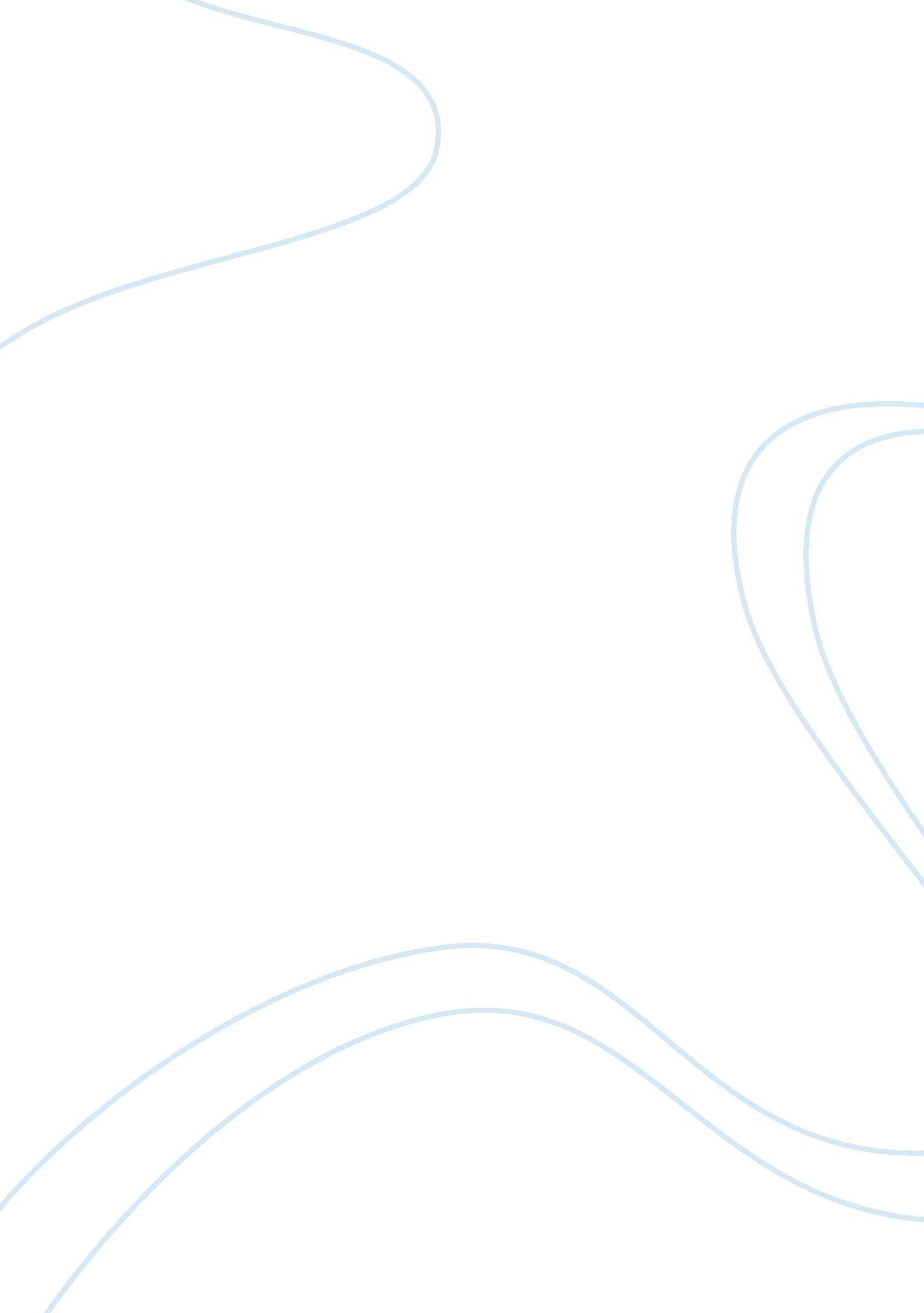 Entrepreneur monika mitchellBusiness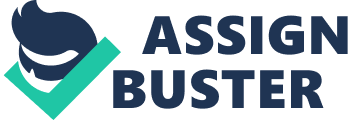 Monika Mitchell is an internationally renowned entrepreneur who has committed her life to business ethics and issues affecting women while looking for approaches that empower women in leadership positions. 
First, Monika’s main passion involves sustainable business. In this regard, her focus on sustainable business is based on her work experience with Values & Business Working Group, an NGO whose main role is to empower women from developing nations to participate in business (Mitchell). They need to see women from developing countries start businesses that are sustainable fuels Monika’s desire for success. 
Conversely, Monika has a passion for business ethics. This might be based on her 10 years work experience at the Wall Street’s income securities industry as a COO for a company, which recruited talented employees to work for various international financial institutions of high status (Mitchell). In this regard, it is evident that ethics is fundamental in international financial institutions. In effect, this underscores the value that Monika attaches to ethics in business. 
Finally, Monica is a firm believer in the concept that business in contemporary society can be used as a source of social good. In effect, her belief contributed to her founding of Good Business International, Inc. (Good-b), in 2008 with an aim to promote small businesses using effective tools in the 21st century (Good-b). In effect, Monica has helped small businesses survive and thrive through promoting them using various approaches. 